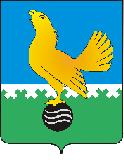 Ханты-Мансийский автономный округ-Юграмуниципальное образованиегородской округ город Пыть-ЯхАДМИНИСТРАЦИЯ ГОРОДАР А С П О Р Я Ж Е Н И Е От 22.01.2019									№ 108-раОб утверждении муниципального задания для муниципального бюджетного учреждения Спортивная школаолимпийского резерва  В соответствии с постановлением администрации города от 24.09.2015   № 260-па «О порядке формирования муниципального задания на оказание муниципальных услуг (выполнение работ) в отношении муниципальных учреждений муниципального образования  городской округ город Пыть-Ях и  финансового обеспечения выполнения муниципального задания»:1.	Утвердить муниципальное задание для муниципального бюджетного учреждения Спортивная школа олимпийского резерва на 2019 год и на плановый период 2020 и 2021 годов (приложение).2.	Комитету по финансам (В.В. Стефогло) предоставить субсидию на 2019 год для выполнения муниципального задания муниципального бюджетного учреждения Спортивная школа олимпийского резерва.3.	Контроль за выполнением постановления возложить на заместителя главы города (направление деятельности – социальная сфера).Глава города Пыть-Яха								А.Н.МорозовПриложениек распоряжению администрациигорода Пыть-Яхаот 22.01.2019 № 108-раУТВЕРЖДАЮРуководитель (уполномоченное лицо, должность)______________________________________________________________________________________(наименование структурного подразделенияадминистрации города, осуществляющегофункции и полномочия учредителя бюджетногоили автономного учреждения городского округа)_________________    ____________________________(подпись)		(расшифровка подписи)"____" _______________________ г.МУНИЦИПАЛЬНОЕ ЗАДАНИЕна 2019 год и на плановый период 2020 и 2021 годовЧасть 1.	Сведения об оказываемых муниципальных услугахКод по общероссийскому базовому перечню государственных(муниципальных) услуг Раздел 11.	Наименование муниципальной услуги  Спортивная подготовка по олимпийским видам спорта 2.	Категории потребителей муниципальной услуги  физические лица3.	Показатели, характеризующие объем и (или) качество муниципальной услуги:3.1.	Показатели, характеризующие качество муниципальной услуги:3.2.	Показатели, характеризующие объем муниципальной услуги:Часть 2.Сведения об выполняемых работахКод по региональному перечнюгосударственных (муниципальных) услуг и работ Раздел 11.	Наименование муниципальной работы Обеспечение доступа к объектам спорта 2.	Категории потребителей муниципальной работы в интересах общества 3.	Показатели, характеризующие объем и (или) качество муниципальной работы:3.1.	Показатели, характеризующие качество муниципальной работы:3.2.	Показатели, характеризующие объем муниципальной работы:Код по региональному перечнюгосударственных (муниципальных) услуг и работРаздел 21.	Наименование муниципальной работы Обеспечение участия лиц, проходящих спортивную подготовку, в спортивных соревнованиях 2.	Категории потребителей муниципальной работы в интересах общества 3.	Показатели, характеризующие объем и (или) качество муниципальной работы:3.1.	Показатели, характеризующие качество муниципальной работы:3.2.	Показатели, характеризующие объем муниципальной работы:Код по региональному перечню государственных (муниципальных) услуг и работРаздел 31.	Наименование муниципальной работы Организация и проведение спортивно-оздоровительной работы по развитию физической культуры и спорта среди различных групп населения 2.	Категории потребителей муниципальной работы физические лица3.	Показатели, характеризующие объем и (или) качество муниципальной работы:3.1.	Показатели, характеризующие качество муниципальной работы:3.2.	Показатели, характеризующие объем муниципальной работы:Часть 3.	Прочие сведения о муниципальном задании1.	Основания (условия и порядок) для досрочного прекращения выполнения муниципального задания ликвидация учреждения, исключение  муниципальной услуги из перечня муниципальных услуг2.	Иная информация, необходимая для выполнения (контроля за выполнением) муниципального задания не  предусмотрена3.	Порядок контроля за выполнением муниципального задания4.	Требования к отчетности о выполнении муниципального задания: 4.1.	Периодичность представления отчетов о выполнении муниципального задания ежеквартально, с нарастающим итогом; по итогам года.4.2.	Сроки представления отчетов о выполнении муниципального задания 4.3.	Иные требования к отчетности о выполнении муниципального задания отсутствуют.5.	Иные показатели, связанные с выполнением муниципального задания.ОТЧЕТ О ВЫПОЛНЕНИИМУНИЦИПАЛЬНОГО ЗАДАНИЯ за 20__ годМУНИЦИПАЛЬНОЕ ЗАДАНИЕна 2019 год и на плановый период 2020 и 2021 годовПериодичность в срок до 15 числа месяца, следующего за отчетным кварталом; годовой отчет до 1 февраля года, следующего за отчетным годом(указывается в соответствии с периодичностью представления отчета о выполнении муниципального задания, установленной в муниципальном задании)Часть 1.	Сведения об оказываемых муниципальных услугахКод по общероссийскому базовому перечню государственных (муниципальных) услуг Раздел 11.	Наименование муниципальной услуги Спортивная подготовка по олимпийским видам спорта 2.	Категории потребителей муниципальной услуги  физические лица3.	Сведения о фактическом достижении показателей, характеризующих объем и (или) качество муниципальной услуги: 3.1.	Сведения о фактическом достижении показателей, характеризующих качество муниципальной услуги:3.2.	Сведения о фактическом достижении показателей, характеризующих объем муниципальной услуги:Часть 2.	Сведения об выполняемых работахРаздел 1Код по региональному перечню государственных (муниципальных) услуг и работ1.	Наименование муниципальной работы Обеспечение доступа к объектам спорта2.	Категории потребителей муниципальной работы в интересах общества3.	Сведения о фактическом достижении показателей, характеризующих объем и (или) качество муниципальной работы: 3.1.	Сведения о фактическом достижении показателей, характеризующих качество муниципальной работы:3.2.	Сведения о фактическом достижении показателей, характеризующих объем муниципальной работы:Раздел 2Код по региональному перечню государственных (муниципальных) услуг и работ1.	Наименование муниципальной работы Обеспечение участия лиц, проходящих спортивную подготовку, в спортивных соревнованиях 2.	Категории потребителей муниципальной работы в интересах общества 3.	Сведения о фактическом достижении показателей, характеризующих объем и (или) качество муниципальной работы: 3.1.	Сведения о фактическом достижении показателей, характеризующих качество муниципальной работы:3.2 Сведения о фактическом достижении показателей, характеризующих объем муниципальной работы:Раздел 3Код по региональному перечню государственных (муниципальных) услуг и работ1.	Наименование муниципальной работы Организация и проведение спортивно-оздоровительной работы по развитию физической культуры и спорта среди различных групп населения 2.	Категории потребителей муниципальной работы физические лица3.	Сведения о фактическом достижении показателей, характеризующих объем и (или) качество муниципальной работы: 3.1.	Сведения о фактическом достижении показателей, характеризующих качество муниципальной работы:3.2.	Сведения о фактическом достижении показателей, характеризующих объем муниципальной работы:Руководитель (уполномоченное лицо, должность)_____________________________     ______________   ______________ 									(должность)  				         (подпись)	         (расшифровка подписи) «____» ______________ 20___ г.Наименование муниципального учреждения: Муниципальное бюджетное  учреждение Спортивная школа олимпийского резерва Форма по ОКУДКодыНаименование муниципального учреждения: Муниципальное бюджетное  учреждение Спортивная школа олимпийского резерва Форма по ОКУД0506001Наименование муниципального учреждения: Муниципальное бюджетное  учреждение Спортивная школа олимпийского резерва Дата начала действияВиды деятельности муниципального учреждения:Дата окончания действия19.02.2004Код по сводному реестру74303937Деятельность в области спорта прочаяПо ОКВЭД93.19Образование дополнительное детей и взрослых3.    Деятельность спортивных объектов По ОКВЭДПо ОКВЭД85.41Образование дополнительное детей и взрослых3.    Деятельность спортивных объектов По ОКВЭДПо ОКВЭД93.11Образование дополнительное детей и взрослых3.    Деятельность спортивных объектов По ОКВЭДПо ОКВЭДУникальный номер реестровой записиПоказатель, характеризующий содержание муниципальной услуги (по справочникам)Показатель,Характеризующий условия (формы) оказания муниципальной услуги (по справочникам)Показатель качества муниципальной услугиПоказатель качества муниципальной услугиПоказатель качества муниципальной услугиЗначение показателя муниципальной услугиЗначение показателя муниципальной услугиЗначение показателя муниципальной услугиДопустимые (возможные) отклонения от установленных показателей качества муниципальной услугиДопустимые (возможные) отклонения от установленных показателей качества муниципальной услугиУникальный номер реестровой записиПоказатель, характеризующий содержание муниципальной услуги (по справочникам)Показатель,Характеризующий условия (формы) оказания муниципальной услуги (по справочникам)Наименование показателяЕдиница измеренияЕдиница измерения2019 год (очередной финансовый год)2020 год (1-й год планового периода)2021 год (2-й год планового периода)В процентахВ абсолютных показателяхУникальный номер реестровой записиПоказатель, характеризующий содержание муниципальной услуги (по справочникам)Наименование показателяНаименование показателяНаименование показателяКод по ОКЕИ2019 год (очередной финансовый год)2020 год (1-й год планового периода)2021 год (2-й год планового периода)В процентахВ абсолютных показателях1234567891011931900O.99.0.БВ27АА26006БоксЭтап начальной подготовкиДоля лиц, прошедших спортивную подготовку на этапе начальной подготовки и зачисленных на тренировочный этап (этап спортивной специализации)Процент7441001001005 -931900O.99.0.БВ27АА27006БоксТренировочный этап (этап спортивной специализации)Доля лиц, прошедших спортивную подготовку на тренировочном этапе   (этап спортивной специализации) и зачисленных на этап совершенствования спортивного мастерстваПроцент7441001001005-931900O.99.0.БВ27АА28006БоксЭтап  совершенствования спортивного мастерстваДоля лиц, прошедших спортивную подготовку на этапе совершенствования спортивного мастерства и зачисленных на этап высшего спортивного мастерстваПроцент7441001001005 -931900O.99.0.БВ27АБ81006Спортивная борьбаЭтап начальной подготовкиДоля лиц, прошедших спортивную подготовку на этапе начальной подготовки и зачисленных на тренировочный этап (этап спортивной специализации)Процент7441001001005-931900O.99.0.БВ27АБ82006Спортивная борьбаТренировочный этап (этап спортивной специализации)Доля лиц, прошедших спортивную подготовку на тренировочном этапе   (этап спортивной специализации) и зачисленных на этап совершенствования спортивного мастерстваПроцент7441001001005 -931900O.99.0.БВ27АБ83006Спортивная борьбаЭтап  совершенствования спортивного мастерстваДоля лиц, прошедших спортивную подготовку на этапе совершенствования спортивного мастерства и зачисленных на этап высшего спортивного мастерстваПроцент7441001001005-Уникальный номер реестровой записиПоказатель, характеризующий содержание муниципальной услугиПоказатель, характеризующий условия (формы) оказания муниципальной услугиПоказатель объема муниципальной услугиПоказатель объема муниципальной услугиПоказатель объема муниципальной услугиЗначение показателя муниципальной услугиЗначение показателя муниципальной услугиЗначение показателя муниципальной услугиРазмер платы (цена, тариф)Размер платы (цена, тариф)Размер платы (цена, тариф)Допустимые (возможные) отклонения от установленных показателей объема муниципальной услугиДопустимые (возможные) отклонения от установленных показателей объема муниципальной услугиУникальный номер реестровой записиПоказатель, характеризующий содержание муниципальной услугиПоказатель, характеризующий условия (формы) оказания муниципальной услугиНаименование показателяЕдиница измерения Единица измерения 2019 год (очередной финансовый год)2020 год (1-й год планового периода)2021 год (2-й год планового периода)2019 год (очередной финансовый год)2020 год (1-й год планового периода)2021 год (2-й год планового периода)В процентахВ абсолютных показателяхУникальный номер реестровой записиПоказатель, характеризующий содержание муниципальной услугиНаименование показателяНаименование показателяНаименованиеКод по ОКЕИ2019 год (очередной финансовый год)2020 год (1-й год планового периода)2021 год (2-й год планового периода)2019 год (очередной финансовый год)2020 год (1-й год планового периода)2021 год (2-й год планового периода)В процентахВ абсолютных показателях1234567891011121314931900O.99.0.БВ27АА26006БоксЭтап начальной подготовкиЧисло лиц, прошедших спортивную подготовку на этапах спортивной подготовкиЧеловек792868686----4931900O.99.0.БВ27АА27006БоксТренировочный этап (этап спортивной специализации)Число лиц, прошедших спортивную подготовку на этапах спортивной подготовкиЧеловек792262626----1931900O.99.0.БВ27АА28006БоксЭтап  совершенствования спортивного мастерстваЧисло лиц, прошедших спортивную подготовку на этапах спортивной подготовкиЧеловек792999----0931900O.99.0.БВ27АБ81006Спортивная борьбаЭтап начальной подготовкиЧисло лиц, прошедших спортивную подготовку на этапах спортивной подготовкиЧеловек792828282----4931900O.99.0.БВ27АБ82006Спортивная борьбаТренировочный этап (этап спортивной специализации)Число лиц, прошедших спортивную подготовку на этапах спортивной подготовкиЧеловек792575757----3931900O.99.0.БВ27АБ83006Спортивная борьбаЭтап  совершенствования спортивного мастерстваЧисло лиц, прошедших спортивную подготовку на этапах спортивной подготовкиЧеловек792444----0Уникальный номер реестровой записиПоказатель, характеризующий содержание муниципальной работы (по справочникам)Показатель,характеризующий условия (формы) оказания муниципальной работы (по справочникам)Показатель качества муниципальной работыПоказатель качества муниципальной работыПоказатель качества муниципальной работыЗначение показателя муниципальной работыЗначение показателя муниципальной работыЗначение показателя муниципальной работыДопустимые (возможные) отклонения от установленных показателей качества муниципальной работыДопустимые (возможные) отклонения от установленных показателей качества муниципальной работыУникальный номер реестровой записиПоказатель, характеризующий содержание муниципальной работы (по справочникам)Показатель,характеризующий условия (формы) оказания муниципальной работы (по справочникам)Наименование показателяЕдиница измеренияЕдиница измерения2019 год (очередной финансовый год)2020 год (1-й год планового периода)2021 год (2-й год планового периода)В процентахВ абсолютных показателяхУникальный номер реестровой записиПоказатель, характеризующий содержание муниципальной работы (по справочникам)Наименование показателяНаименование показателяНаименование показателяКод по ОКЕИ2019 год (очередной финансовый год)2020 год (1-й год планового периода)2021 год (2-й год планового периода)В процентахВ абсолютных показателях1234567891011931100.Р.86.1.06080001001--Наличие обоснованных жалобЕдиница6420----Уникальный номер реестровой записиПоказатель, характеризующий содержание муниципальной работыПоказатель, характеризующий условия (формы) оказания муниципальной работыПоказатель объема муниципальной работыПоказатель объема муниципальной работыПоказатель объема муниципальной работыЗначение показателя муниципальной работыЗначение показателя муниципальной работыЗначение показателя муниципальной работыРазмер платы (цена, тариф)Размер платы (цена, тариф)Размер платы (цена, тариф)Допустимые (возможные) отклонения от установленных показателей объема муниципальной работыДопустимые (возможные) отклонения от установленных показателей объема муниципальной работыУникальный номер реестровой записиПоказатель, характеризующий содержание муниципальной работыПоказатель, характеризующий условия (формы) оказания муниципальной работыНаименование показателяЕдиница измеренияЕдиница измерения2019 год (очередной финансовый год)2020 год (1-й год планового периода)2021 год (2-й год планового периода)2019 год (очередной финансовый год)2020 год (1-й год планового периода)2021 год (2-й год планового периода)В процентахВ абсолютных показателяхУникальный номер реестровой записиПоказатель, характеризующий содержание муниципальной работыНаименование показателяНаименование показателяНаименованиеКод по ОКЕИ2019 год (очередной финансовый год)2020 год (1-й год планового периода)2021 год (2-й год планового периода)2019 год (очередной финансовый год)2020 год (1-й год планового периода)2021 год (2-й год планового периода)В процентахВ абсолютных показателях1234567891011121314931100.Р.86.1.06080001001-------------Уникальный номер реестровой записиПоказатель, характеризующий содержание муниципальной работы (по справочникам)Показатель,Характеризующий условия (формы) оказания муниципальной работы (по справочникам)Показатель качества муниципальной работыПоказатель качества муниципальной работыПоказатель качества муниципальной работыЗначение показателя муниципальной работыЗначение показателя муниципальной работыЗначение показателя муниципальной работыДопустимые (возможные) отклонения от установленных показателей качества муниципальной работыДопустимые (возможные) отклонения от установленных показателей качества муниципальной работыУникальный номер реестровой записиПоказатель, характеризующий содержание муниципальной работы (по справочникам)Показатель,Характеризующий условия (формы) оказания муниципальной работы (по справочникам)Наименование показателяЕдиница измеренияЕдиница измерения2019 год (очередной финансовый год)2020 год (1-й год планового периода)2021 год (2-й год планового периода)В процентахВ абсолютных показателяхУникальный номер реестровой записиУровни проведения соревнованийНаименование показателяНаименование показателяНаименование показателяКод по ОКЕИ2019 год (очередной финансовый год)2020 год (1-й год планового периода)2021 год (2-й год планового периода)В процентахВ абсолютных показателях1234567891011931900.Р.86.1.06250006003Региональные-Отклонение достигнутых результатов от запланированных планом мероприятийПроцент744555--931900.Р.86.1.06250007002Всероссийские -Отклонение достигнутых результатов  от запланированных планом мероприятийПроцент744555--931900.Р.86.1.06250008002 Межрегиональные -Отклонение достигнутых результатов от запланированных планом мероприятийПроцент744555--931900.Р.86.1.06250009002Муниципальные-Отклонение достигнутых результатов от запланированных планом мероприятийПроцент744555--931900.Р.86.1.062500010002 Межмуниципальные-Отклонение достигнутых результатов от запланированных планом мероприятийПроцент744555--Уникальный номер реестровой записиПоказатель, характеризующий содержание муниципальной работы Показатель, характеризующий условия (формы) оказания муниципальной работыПоказатель объема муниципальной работыПоказатель объема муниципальной работыПоказатель объема муниципальной работыЗначение показателя муниципальной работыЗначение показателя муниципальной работыЗначение показателя муниципальной работыРазмер платы (цена, тариф)Размер платы (цена, тариф)Размер платы (цена, тариф)Допустимые (возможные) отклонения от установленных показателей объема муниципальной работыДопустимые (возможные) отклонения от установленных показателей объема муниципальной работыУникальный номер реестровой записиПоказатель, характеризующий содержание муниципальной работы Показатель, характеризующий условия (формы) оказания муниципальной работыНаименование показателяЕдиница измерения Единица измерения 2019 год (очередной финансовый год)2020 год (1-й год планового периода)2021 год (2-й год планового периода)2019 год (очередной финансовый год)2020 год (1-й год планового периода)2021 год (2-й год планового периода)В процентахВ абсолютных показателяхУникальный номер реестровой записиУровни проведения соревнованийНаименование показателяНаименование показателяНаименованиеКод по ОКЕИ2019 год (очередной финансовый год)2020 год (1-й год планового периода)2021 год (2-й год планового периода)2019 год (очередной финансовый год)2020 год (1-й год планового периода)2021 год (2-й год планового периода)В процентахВ абсолютных показателях1234567891011121314931900.Р.86.1.06250006003Региональные-Количество мероприятийШтука796999-----931900.Р.86.1.06250007002Всероссийские -Количество мероприятийШтука796666-----931900.Р.86.1.06250008002Межрегиональные -Количество мероприятийШтука796777-----931900.Р.86.1.06250009002Муниципальные-Количество мероприятийШтука796333-----931900.Р.86.1.062500010002 Межмуниципальные-Количество мероприятийШтука796777-----Уникальный номер реестровой записиПоказатель, характеризующий содержание муниципальной работы (по справочникам)Показатель,Характеризующий условия (формы) оказания муниципальной работы (по справочникам)Показатель качества муниципальной работыПоказатель качества муниципальной работыПоказатель качества муниципальной работыЗначение показателя муниципальной работыЗначение показателя муниципальной работыЗначение показателя муниципальной работыДопустимые (возможные) отклонения от установленных показателей качества муниципальной работыДопустимые (возможные) отклонения от установленных показателей качества муниципальной работыУникальный номер реестровой записиПоказатель, характеризующий содержание муниципальной работы (по справочникам)Показатель,Характеризующий условия (формы) оказания муниципальной работы (по справочникам)Наименование показателяЕдиница измеренияЕдиница измерения2019 год (очередной финансовый год)2020 год (1-й год планового периода)2021 год (2-й год планового периода)В процентахВ абсолютных показателяхУникальный номер реестровой записиПоказатель, характеризующий содержание муниципальной работы (по справочникам)Наименование показателяНаименование показателяНаименование показателяКод по ОКЕИ2019 год (очередной финансовый год)2020 год (1-й год планового периода)2021 год (2-й год планового периода)В процентахВ абсолютных показателях1234567891011931100.Р.86.1.05480002002----------Уникальный номер реестровой записиПоказатель, характеризующий содержание муниципальной работы Показатель, характеризующий условия (формы) оказания муниципальной работыПоказатель объема муниципальной работыПоказатель объема муниципальной работыПоказатель объема муниципальной работыЗначение показателя муниципальной работыЗначение показателя муниципальной работыЗначение показателя муниципальной работыРазмер платы (цена, тариф)Размер платы (цена, тариф)Размер платы (цена, тариф)Допустимые (возможные) отклонения от установленных показателей объема муниципальной работыДопустимые (возможные) отклонения от установленных показателей объема муниципальной работыУникальный номер реестровой записиПоказатель, характеризующий содержание муниципальной работы Показатель, характеризующий условия (формы) оказания муниципальной работыНаименование показателяЕдиница измерения Единица измерения 2019 год (очередной финансовый год)2020 год (1-й год планового периода)2021 год (2-й год планового периода)2019 год (очередной финансовый год)2020 год (1-й год планового периода)2021 год (2-й год планового периода)В процентахВ абсолютных показателяхУникальный номер реестровой записиУровни проведения соревнованийНаименование показателяНаименование показателяНаименованиеКод по ОКЕИ2019 год (очередной финансовый год)2020 год (1-й год планового периода)2021 год (2-й год планового периода)2019 год (очередной финансовый год)2020 год (1-й год планового периода)2021 год (2-й год планового периода)В процентахВ абсолютных показателях1234567891011121314931100.Р.86.1.05480002002Количество привлеченных лиц Человек792737373----3Формы контроляПериодичностьСтруктурное подразделение администрации города, осуществляющие контроль за выполнением муниципального задания 123ВнутреннийВ течение годаОтдел по физической культуре и спорту администрации города№ФормаСрок предоставления1квартальный отчет по форме установленной отделом по физической культуре и спорту До 15 числа месяца, следующего за отчетным кварталом2годовой отчет по форме установленной  отделом по физической культуре и спортуДо 01 февраля года, следующего за отчетнымНаименование муниципального учреждения: Муниципальное бюджетное  учреждение Спортивная школа олимпийского резерваФорма по ОКУДКодыНаименование муниципального учреждения: Муниципальное бюджетное  учреждение Спортивная школа олимпийского резерваФорма по ОКУД0506001Наименование муниципального учреждения: Муниципальное бюджетное  учреждение Спортивная школа олимпийского резерваДата начала действияВиды деятельности муниципального учреждения:Дата окончания действияКод по сводному рееструДеятельность в области спорта прочаяПо ОКВЭД93.19Образование дополнительное детей и взрослых3.    Деятельность спортивных объектов По ОКВЭДПо ОКВЭД85.41Образование дополнительное детей и взрослых3.    Деятельность спортивных объектов По ОКВЭДПо ОКВЭД93.11Уникальный номер реестровой записиПоказатель, характеризующий содержание муниципальной услугиПоказатель, характеризующий условия (формы) оказания муниципальной услугиПоказатель качества муниципальной услугиПоказатель качества муниципальной услугиПоказатель качества муниципальной услугиПоказатель качества муниципальной услугиПоказатель качества муниципальной услугиПоказатель качества муниципальной услугиПоказатель качества муниципальной услугиПоказатель качества муниципальной услугиПоказатель качества муниципальной услугиСреднегодовой размер платы (цена, тариф)Уникальный номер реестровой записиПоказатель, характеризующий содержание муниципальной услугиПоказатель, характеризующий условия (формы) оказания муниципальной услугиНаименование показателяЕдиница измеренияЕдиница измерениязначениезначениезначениедопустимое (возможное) отклонениеотклонение превышающее, допустимое (возможное) значениепричина отклоненияСреднегодовой размер платы (цена, тариф)Уникальный номер реестровой записиПоказатель, характеризующий содержание муниципальной услугиПоказатель, характеризующий условия (формы) оказания муниципальной услугиНаименование показателяЕдиница измеренияЕдиница измеренияутверждено в муниципальном задании на годутверждено в муниципальном задании на отчетную датуисполнено на отчетную датудопустимое (возможное) отклонениеотклонение превышающее, допустимое (возможное) значениепричина отклоненияСреднегодовой размер платы (цена, тариф)Уникальный номер реестровой записиПоказатель, характеризующий содержание муниципальной услугиПоказатель, характеризующий условия (формы) оказания муниципальной услугиНаименование показателяНаименованиеКод по ОКЕИутверждено в муниципальном задании на годутверждено в муниципальном задании на отчетную датуисполнено на отчетную датудопустимое (возможное) отклонениеотклонение превышающее, допустимое (возможное) значениепричина отклоненияСреднегодовой размер платы (цена, тариф)12345678910111213931900O.99.0.БВ27АА26006БоксЭтап начальной подготовкиДоля лиц, прошедших спортивную подготовку на этапе начальной подготовки и зачисленных на тренировочный этап (этап спортивной специализации)Процент744100--5---931900O.99.0.БВ27АА27006БоксТренировочный этап (этап спортивной специализации)Доля лиц, прошедших спортивную подготовку на тренировочном этапе   (этап спортивной специализации) и зачисленных на этап совершенствования спортивного мастерстваПроцент744100--5---931900O.99.0.БВ27АА28006БоксЭтап  совершенствования спортивного мастерстваДоля лиц, прошедших спортивную подготовку на этапе совершенствования спортивного мастерства и зачисленных на этап высшего спортивного мастерстваПроцент744100--5---931900O.99.0.БВ27АБ81006Спортивная борьбаЭтап начальной подготовкиДоля лиц, прошедших спортивную подготовку на этапе начальной подготовки и зачисленных на тренировочный этап (этап спортивной специализации)Процент744100--5---931900O.99.0.БВ27АБ82006Спортивная борьбаТренировочный этап (этап спортивной специализации)Доля лиц, прошедших спортивную подготовку на тренировочном этапе   (этап спортивной специализации) и зачисленных на этап совершенствования спортивного мастерстваПроцент744100--5---931900O.99.0.БВ27АБ83006Спортивная борьбаЭтап  совершенствования спортивного мастерстваДоля лиц, прошедших спортивную подготовку на этапе совершенствования спортивного мастерства и зачисленных на этап высшего спортивного мастерстваПроцент744100--5---Уникальный номер реестровой записиПоказатель, характеризующий содержание муниципальной услугиПоказатель, характеризующий условия (формы) оказания муниципальной услугиПоказатель объема муниципальной услугиПоказатель объема муниципальной услугиПоказатель объема муниципальной услугиПоказатель объема муниципальной услугиПоказатель объема муниципальной услугиПоказатель объема муниципальной услугиПоказатель объема муниципальной услугиПоказатель объема муниципальной услугиПоказатель объема муниципальной услугиСреднегодовой размер платы (цена, тариф)Уникальный номер реестровой записиПоказатель, характеризующий содержание муниципальной услугиПоказатель, характеризующий условия (формы) оказания муниципальной услугиНаименование показателяЕдиница измеренияЕдиница измерениязначениезначениезначениедопустимое (возможное) отклонениеотклонение превышающее, допустимое (возможное) значениепричина отклоненияСреднегодовой размер платы (цена, тариф)Уникальный номер реестровой записиПоказатель, характеризующий содержание муниципальной услугиПоказатель, характеризующий условия (формы) оказания муниципальной услугиНаименование показателяЕдиница измеренияЕдиница измеренияутверждено в муниципальном задании на годутверждено в муниципальном задании на отчетную датуисполнено на отчетную датудопустимое (возможное) отклонениеотклонение превышающее, допустимое (возможное) значениепричина отклоненияСреднегодовой размер платы (цена, тариф)Уникальный номер реестровой записиПоказатель, характеризующий содержание муниципальной услугиПоказатель, характеризующий условия (формы) оказания муниципальной услугиНаименование показателяНаименованиеКод по ОКЕИутверждено в муниципальном задании на годутверждено в муниципальном задании на отчетную датуисполнено на отчетную датудопустимое (возможное) отклонениеотклонение превышающее, допустимое (возможное) значениепричина отклоненияСреднегодовой размер платы (цена, тариф)12345678910111213931900O.99.0.БВ27АА26006БоксЭтап начальной подготовкиЧисло лиц, прошедших спортивную подготовку на этапах спортивной подготовкиЧеловек79286--6---931900O.99.0.БВ27АА27006БоксТренировочный этап (этап спортивной специализации)Число лиц, прошедших спортивную подготовку на этапах спортивной подготовкиЧеловек79226--3---931900O.99.0.БВ27АА28006БоксЭтап  совершенствования спортивного мастерстваЧисло лиц, прошедших спортивную подготовку на этапах спортивной подготовкиЧеловек7929--0---931900O.99.0.БВ27АБ81006Спортивная борьбаЭтап начальной подготовкиЧисло лиц, прошедших спортивную подготовку на этапах спортивной подготовкиЧеловек79282--3---931900O.99.0.БВ27АБ82006Спортивная борьбаТренировочный этап (этап спортивной специализации)Число лиц, прошедших спортивную подготовку на этапах спортивной подготовкиЧеловек79257--1---931900O.99.0.БВ27АБ83006Спортивная борьбаЭтап  совершенствования спортивного мастерстваЧисло лиц, прошедших спортивную подготовку на этапах спортивной подготовкиЧеловек7924--0---Уникальный номер реестровой записиПоказатель, характеризующий содержание муниципальной работыПоказатель, характеризующий содержание муниципальной работыПоказатель,характеризующийусловия (формы) оказания муниципальной работыПоказатель качества муниципальной работыПоказатель качества муниципальной работыПоказатель качества муниципальной работыПоказатель качества муниципальной работыПоказатель качества муниципальной работыПоказатель качества муниципальной работыПоказатель качества муниципальной работыПоказатель качества муниципальной работыПоказатель качества муниципальной работыПоказатель качества муниципальной работыПоказатель качества муниципальной работыПоказатель качества муниципальной работыУникальный номер реестровой записиПоказатель, характеризующий содержание муниципальной работыПоказатель, характеризующий содержание муниципальной работыПоказатель,характеризующийусловия (формы) оказания муниципальной работыНаименование показателяЕдиница измеренияЕдиница измерениязначениезначениезначениезначениезначениезначениедопустимое (возможное) отклонениеотклонение превышающее, допустимое (возможное) значениепричина отклоненияУникальный номер реестровой записиПоказатель, характеризующий содержание муниципальной работыПоказатель, характеризующий содержание муниципальной работыПоказатель,характеризующийусловия (формы) оказания муниципальной работыНаименование показателяЕдиница измеренияЕдиница измеренияутверждено в муниципальном задании на годутверждено в муниципальном задании на годутверждено в муниципальном задании на отчетную датуутверждено в муниципальном задании на отчетную датуисполненона отчетную датуисполненона отчетную датудопустимое (возможное) отклонениеотклонение превышающее, допустимое (возможное) значениепричина отклоненияУникальный номер реестровой записиПоказатель, характеризующий содержание муниципальной работыПоказатель, характеризующий содержание муниципальной работыПоказатель,характеризующийусловия (формы) оказания муниципальной работыНаименование показателяНаименование показателяКод по ОКЕИутверждено в муниципальном задании на годутверждено в муниципальном задании на годутверждено в муниципальном задании на отчетную датуутверждено в муниципальном задании на отчетную датуисполненона отчетную датуисполненона отчетную датудопустимое (возможное) отклонениеотклонение превышающее, допустимое (возможное) значениепричина отклонения1223456778899101112931100.Р.86.1.06080001001931100.Р.86.1.06080001001--Наличие обоснованных жалобЕдиница642642--------Уникальный номер реестровой записиПоказатель, характеризующий содержание муниципальной работыПоказатель, характеризующий условия (формы) оказания муниципальной работыПоказатель объема муниципальной работыПоказатель объема муниципальной работыПоказатель объема муниципальной работыПоказатель объема муниципальной работыПоказатель объема муниципальной работыПоказатель объема муниципальной работыПоказатель объема муниципальной работыПоказатель объема муниципальной работыПоказатель объема муниципальной работыСреднегодовой размер платы (цена, тариф)Уникальный номер реестровой записиПоказатель, характеризующий содержание муниципальной работыПоказатель, характеризующий условия (формы) оказания муниципальной работыНаименование показателяЕдиница измеренияЕдиница измерениязначениезначениезначениедопустимое (возможное) отклонениеотклонение превышающее, допустимое (возможное) значениепричина отклоненияСреднегодовой размер платы (цена, тариф)Уникальный номер реестровой записиПоказатель, характеризующий содержание муниципальной работыПоказатель, характеризующий условия (формы) оказания муниципальной работыНаименование показателяЕдиница измеренияЕдиница измеренияутверждено в муниципальном задании на годутверждено в муниципальном задании на отчетную датуисполнено на отчетную датудопустимое (возможное) отклонениеотклонение превышающее, допустимое (возможное) значениепричина отклоненияСреднегодовой размер платы (цена, тариф)Уникальный номер реестровой записиПоказатель, характеризующий содержание муниципальной работыПоказатель, характеризующий условия (формы) оказания муниципальной работыНаименование показателяНаименованиеКод по ОКЕИутверждено в муниципальном задании на годутверждено в муниципальном задании на отчетную датуисполнено на отчетную датудопустимое (возможное) отклонениеотклонение превышающее, допустимое (возможное) значениепричина отклоненияСреднегодовой размер платы (цена, тариф)12345678910111213931100.Р.86.1.06080001001------------Уникальный номер реестровой записиПоказатель, характеризующий содержание муниципальной работыПоказатель, характеризующий содержание муниципальной работыПоказатель,характеризующийусловия (формы) оказания муниципальной работыПоказатель качества муниципальной работыПоказатель качества муниципальной работыПоказатель качества муниципальной работыПоказатель качества муниципальной работыПоказатель качества муниципальной работыПоказатель качества муниципальной работыПоказатель качества муниципальной работыПоказатель качества муниципальной работыПоказатель качества муниципальной работыПоказатель качества муниципальной работыПоказатель качества муниципальной работыПоказатель качества муниципальной работыУникальный номер реестровой записиПоказатель, характеризующий содержание муниципальной работыПоказатель, характеризующий содержание муниципальной работыПоказатель,характеризующийусловия (формы) оказания муниципальной работыНаименование показателяЕдиница измеренияЕдиница измерениязначениезначениезначениезначениезначениезначениедопустимое (возможное) отклонениеотклонение превышающее, допустимое (возможное) значениепричина отклоненияУникальный номер реестровой записиПоказатель, характеризующий содержание муниципальной работыПоказатель, характеризующий содержание муниципальной работыПоказатель,характеризующийусловия (формы) оказания муниципальной работыНаименование показателяЕдиница измеренияЕдиница измеренияутверждено в муниципальном задании на годутверждено в муниципальном задании на годутверждено в муниципальном задании на отчетную датуутверждено в муниципальном задании на отчетную датуисполненона отчетную датуисполненона отчетную датудопустимое (возможное) отклонениеотклонение превышающее, допустимое (возможное) значениепричина отклоненияУникальный номер реестровой записиПоказатель, характеризующий содержание муниципальной работыПоказатель, характеризующий содержание муниципальной работыПоказатель,характеризующийусловия (формы) оказания муниципальной работыНаименование показателяНаименование показателяКод по ОКЕИутверждено в муниципальном задании на годутверждено в муниципальном задании на годутверждено в муниципальном задании на отчетную датуутверждено в муниципальном задании на отчетную датуисполненона отчетную датуисполненона отчетную датудопустимое (возможное) отклонениеотклонение превышающее, допустимое (возможное) значениепричина отклонения1223456778899101112931900.Р.86.1.06250006003931900.Р.86.1.06250006003Региональные-Отклонение достигнутых результатов  от запланированных планом мероприятийПроцент74474455---931900.Р.86.1.06250007002931900.Р.86.1.06250007002Всероссийские -Отклонение достигнутых результатов  от запланированных планом мероприятийПроцент74474455---931900.Р.86.1.06250008002931900.Р.86.1.06250008002 Межрегиональные -Отклонение достигнутых результатов  от запланированных планом мероприятийПроцент74474455---931900.Р.86.1.06250009002931900.Р.86.1.06250009002Муниципальные-Отклонение достигнутых результатов  от запланированных планом мероприятийПроцент74474455---931900.Р.86.1.062500010002931900.Р.86.1.062500010002 Межмуниципальные-Отклонение достигнутых результатов  от запланированных планом мероприятийПроцент74474455---Уникальный номер реестровой записиПоказатель, характеризующий содержание муниципальной работыПоказатель, характеризующий условия (формы) оказания муниципальной работыПоказатель объема муниципальной работыПоказатель объема муниципальной работыПоказатель объема муниципальной работыПоказатель объема муниципальной работыПоказатель объема муниципальной работыПоказатель объема муниципальной работыПоказатель объема муниципальной работыПоказатель объема муниципальной работыПоказатель объема муниципальной работыСреднегодовой размер платы (цена, тариф)Уникальный номер реестровой записиПоказатель, характеризующий содержание муниципальной работыПоказатель, характеризующий условия (формы) оказания муниципальной работыНаименование показателяЕдиница измеренияЕдиница измерениязначениезначениезначениедопустимое (возможное) отклонениеотклонение превышающее, допустимое (возможное) значениепричина отклоненияСреднегодовой размер платы (цена, тариф)Уникальный номер реестровой записиПоказатель, характеризующий содержание муниципальной работыПоказатель, характеризующий условия (формы) оказания муниципальной работыНаименование показателяЕдиница измеренияЕдиница измеренияутверждено в муниципальном задании на годутверждено в муниципальном задании на отчетную датуисполнено на отчетную датудопустимое (возможное) отклонениеотклонение превышающее, допустимое (возможное) значениепричина отклоненияСреднегодовой размер платы (цена, тариф)Уникальный номер реестровой записиПоказатель, характеризующий содержание муниципальной работыПоказатель, характеризующий условия (формы) оказания муниципальной работыНаименование показателяНаименованиеКод по ОКЕИутверждено в муниципальном задании на годутверждено в муниципальном задании на отчетную датуисполнено на отчетную датудопустимое (возможное) отклонениеотклонение превышающее, допустимое (возможное) значениепричина отклоненияСреднегодовой размер платы (цена, тариф)12345678910111213931900.Р.86.1.06250006003Региональные-Количество мероприятийШтука7969----931900.Р.86.1.06250007002Всероссийские -Количество мероприятийШтука7966----931900.Р.86.1.06250008002 Межрегиональные -Количество мероприятийШтука7967----931900.Р.86.1.06250009002Муниципальные-Количество мероприятийШтука7963----931900.Р.86.1.062500010002 Межмуниципальные-Количество мероприятийШтука7967----Уникальный номер реестровой записиПоказатель, характеризующий содержание муниципальной работыПоказатель, характеризующий условия (формы) оказания муниципальной работыПоказатель качества муниципальной работыПоказатель качества муниципальной работыПоказатель качества муниципальной работыПоказатель качества муниципальной работыПоказатель качества муниципальной работыПоказатель качества муниципальной работыПоказатель качества муниципальной работыПоказатель качества муниципальной работыПоказатель качества муниципальной работыСреднегодовой размер платы (цена, тариф)Уникальный номер реестровой записиПоказатель, характеризующий содержание муниципальной работыПоказатель, характеризующий условия (формы) оказания муниципальной работыНаименование показателяЕдиница измеренияЕдиница измерениязначениезначениезначениедопустимое (возможное) отклонениеотклонение превышающее, допустимое (возможное) значениепричина отклоненияСреднегодовой размер платы (цена, тариф)Уникальный номер реестровой записиПоказатель, характеризующий содержание муниципальной работыПоказатель, характеризующий условия (формы) оказания муниципальной работыНаименование показателяЕдиница измеренияЕдиница измеренияутверждено в муниципальном задании на годутверждено в муниципальном задании на отчетную датуисполнено на отчетную датудопустимое (возможное) отклонениеотклонение превышающее, допустимое (возможное) значениепричина отклоненияСреднегодовой размер платы (цена, тариф)Уникальный номер реестровой записиПоказатель, характеризующий содержание муниципальной работыПоказатель, характеризующий условия (формы) оказания муниципальной работыНаименование показателяНаименованиеКод по ОКЕИутверждено в муниципальном задании на годутверждено в муниципальном задании на отчетную датуисполнено на отчетную датудопустимое (возможное) отклонениеотклонение превышающее, допустимое (возможное) значениепричина отклоненияСреднегодовой размер платы (цена, тариф)12345678910111213931100.Р.86.1.05480002002------------Уникальный номер реестровой записиПоказатель, характеризующий содержание муниципальной работыПоказатель, характеризующий условия (формы) оказания муниципальной работыПоказатель объема муниципальной работыПоказатель объема муниципальной работыПоказатель объема муниципальной работыПоказатель объема муниципальной работыПоказатель объема муниципальной работыПоказатель объема муниципальной работыПоказатель объема муниципальной работыПоказатель объема муниципальной работыПоказатель объема муниципальной работыСреднегодовой размер платы (цена, тариф)Уникальный номер реестровой записиПоказатель, характеризующий содержание муниципальной работыПоказатель, характеризующий условия (формы) оказания муниципальной работыНаименование показателяЕдиница измеренияЕдиница измерениязначениезначениезначениедопустимое (возможное) отклонениеотклонение превышающее, допустимое (возможное) значениепричина отклоненияСреднегодовой размер платы (цена, тариф)Уникальный номер реестровой записиПоказатель, характеризующий содержание муниципальной работыПоказатель, характеризующий условия (формы) оказания муниципальной работыНаименование показателяЕдиница измеренияЕдиница измеренияутверждено в муниципальном задании на годутверждено в муниципальном задании на отчетную датуисполнено на отчетную датудопустимое (возможное) отклонениеотклонение превышающее, допустимое (возможное) значениепричина отклоненияСреднегодовой размер платы (цена, тариф)Уникальный номер реестровой записиПоказатель, характеризующий содержание муниципальной работыПоказатель, характеризующий условия (формы) оказания муниципальной работыНаименование показателяНаименованиеКод по ОКЕИутверждено в муниципальном задании на годутверждено в муниципальном задании на отчетную датуисполнено на отчетную датудопустимое (возможное) отклонениеотклонение превышающее, допустимое (возможное) значениепричина отклоненияСреднегодовой размер платы (цена, тариф)12345678910111213931100.Р.86.1.05480002002Количество посещенийЧеловек79273--3---